                                     L’AS SAINT JUNIEN ATHLETISME VOUS PROPOSE DES ENTRAINEMENTS DE  PISTE , D’ATHLE SANTE , DE  MARCHE NORDIQUE , DE RUNNING ET COURSE HORS STADE,  DE SPORT SUR PRESCRIPTION MEDICALE ( en partenariat avec Limousin Sport Santé )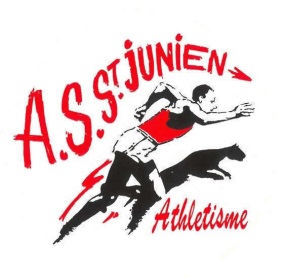 AINSI QUE DE L’EVEIL  A LA DISCIPLINE DE L’ATHLETISME POUR LES ENFANTS DE 6 ANS  A 11 ANS,DES ENTRAINEMENTS  PLUS APPROFONDIS ET SPECIALISES POUR LES COLLEGIENS & LYCEENSAVEC UN ENCADREMENT COMPOSE D’EDUCATEURS SPORTIFS ET D’ENTRAINEURS BENEVOLES.INSCRIPTIONS (aux horaires d’entraînements)Sinon les Permanences INSCRIPTION de début d’année  afin d’éviter une grande affluence à la rentrée sont :Le mercredi 28 aout et le mercredi 4 septembre de 9h à 12h et de 14h à 17h3 Séances gratuites d’essai vous sont proposéesENTRAINEMENTS CADETS ET PLUS …..Lieu de pratique : Stade d’athlétisme de St Junien rue Léo LagrangeSPECIALITE             ENTRAINEURS         JOURS ET HORAIRESPISTE ( course / sauts / lancers, demi fond )Geoffrey DEUX   Delphine BEGUIER Lundi , mercredi , jeudi de 18h00 à 20h00 ( reprise le 2 sept )Samedi : 10h à 12h RUNNINGDébutant à confirméGeoffrey DEUX Jean François ROUXSamedi : 9h à 10hReprise le 14 septMardi et jeudi : 19h à 20h30 (coureurs confirmés )ATHLE SANTEGeoffrey  DEUXMardi de 12h15 à 13h15renforcement musculaire Mercredi de 16h30 à 17h30Remise en forme (reprise le 10 sept )MARCHE NORDIQUERégis BERTHIER 06.82.76.70.22Marche athlé santéGeoffrey DEUX06.25.19.84.29Marche dynamiqueMardi de 14h à 15h30 stadeExercices + site corot Vendredi 9h15 à 11h00 rdv parking des Charmilles St JunienSortie Nature sur circuit.Mardi de 10h à 11h stadeExercices réservés aux malades de ParkinsonLundi de 14h à 16h00 stadeExercices + sortie nature sur circuitReprise le 9 sept